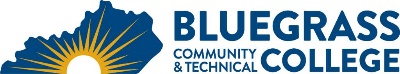 Program Coordinator: Sara Sauer	E-mail: sara.sauer@kctcs.edu	Phone: (859)246-6330Program Website: https://bluegrass.kctcs.edu/education-training/program-finder/pharmacy-technology.aspx Student Name:		Student ID: Students need to be at KCTCS placement levels for all coursesNote:  25% of Total Program Credit Hours must be earned at Bluegrass Community and Technical College.Advisor Name:	Advisor Signature: _________________________________________Student Name:	Student Signature: ________________________________________Pre-Admission Requirements (if applicable)(These are NOT prerequisites but highly recommend being completed before PHA courses)Pre-Admission Requirements (if applicable)(These are NOT prerequisites but highly recommend being completed before PHA courses)Pre-Admission Requirements (if applicable)(These are NOT prerequisites but highly recommend being completed before PHA courses)Pre-Admission Requirements (if applicable)(These are NOT prerequisites but highly recommend being completed before PHA courses)Pre-Admission Requirements (if applicable)(These are NOT prerequisites but highly recommend being completed before PHA courses)First SemesterCreditsTermGradePrereqs/NotesAHS 115 Medical Terminology ORCLA 131 Medical Terminology from Greek and Latin OR             MIT 103 Medical Office Terminology3(3)(3)Recommend AHS 115COM 181   Basic Public Speaking ORCOM252    Introduction to Interpersonal Communication3(3)Recommend COM 252Digital Literacy 1(0-3)Total Semester Credit Hours6-9First SemesterCreditsTermGradePrereqs/NotesPHA 110 Pharmacy Procedures and Skills6PHA 136 Pharmacology3PHA 145 Pharmaceutical Calculations3MAT 065 or equivalentTotal Semester Credit Hours12Total Credential Hours18-21Special Instructions:Student must make an appointment to meet with program coordinator to be officially accepted to the program and enroll to any PHA courses. This is required by ASHP Pharmacy Technology accreditation. Student must agree to complete background check and drug screening prior to first day of class.   